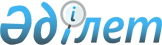 Об утверждении ставок фиксированного налога для всех налогоплательщиков, осуществляющих деятельность на территории Буландынского района
					
			Утративший силу
			
			
		
					Решение Буландынского районного маслихата Акмолинской области от 9 апреля 2009 года № 4С-16/4. Зарегистрировано Управлением юстиции Буландынского района Акмолинской области 12 мая 2009 года № 1-7-81. Утратило силу решением Буландынского районного маслихата Акмолинской области от 19 апреля 2017 года № 6С-10/3
      Сноска. Утратило силу решением Буландынского районного маслихата Акмолинской области от 19.04.2017 № 6С-10/3 (вводится в действие со дня официального опубликования).
      В соответствии со статьей 422 Кодекса Республики Казахстан от 10 декабря 2008 года "О Налогах и других обязательных платежах в бюджет" (Налоговый кодекс), статьей 6 Закона Республики Казахстан от 23 января 2001 года "О местном государственном управлении и самоуправлении в Республике Казахстан" Буландынский районный маслихат РЕШИЛ:
      1. Утвердить ставки фиксированного налога на единицу налогообложения в месяц для всех налогоплательщиков, осуществляющих деятельность на территории Буландынского района согласно приложению.
      2. Контроль за исполнением данного решения возложить на постоянную комиссию по вопросам социально-экономического развития, бюджета, финансам использования природных ресурсов, экологии и работы с ветеранами.
      3. Настоящее решение вступает в силу со дня государственной регистрации в Управлении юстиции Буландынского района.
      4. Решение вводится в действие со дня его официального опубликования в районной газете.
      СОГЛАСОВАНО: Ставки фиксированного налога на единицу налогообложения в месяц для всех налогоплательщиков, осуществляющих деятельность на территории Буландынского района
					© 2012. РГП на ПХВ «Институт законодательства и правовой информации Республики Казахстан» Министерства юстиции Республики Казахстан
				
      Председатель
16 очередной сессии

К.Ташимова

      Секретарь
районного Маслихата

П.Веселов

      Аким Буландынского района

Е.Нугманов

      Начальник
ГУ "Налоговое управление
по Буландынскому району"

О.Абильдин
Приложение
к решению Буландынского
районного маслихата
от 9 апреля 2009 года
№ 4С-16/4
№ п/п
Наименование объекта налогообложения
Размер базовых ставок фиксированного налога на единицу налогообложения в месяц (в месячных расчетных показателях)
1
2
3
1.
Игровой автомат без выигрыша, предназначенный для проведения игры с одним игроком
12
2.
Игровой автомат без выигрыша, предназначенный для проведения игры с участием более одного игрока
18
3.
Персональный компьютер, используемый для проведения игры
4
4.
Игровая дорожка
83
5.
Карт
12
6.
Бильярдный стол
3